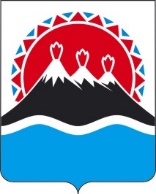 П О С Т А Н О В Л Е Н И ЕГУБЕРНАТОРА КАМЧАТСКОГО КРАЯ                  г. Петропавловск-КамчатскийВ соответствии с распоряжением Губернатора Камчатского края от 10.06.2020 № 5612-РПОСТАНОВЛЯЮ:1. Утвердить Положение об Управлении по национальным проектам и стратегической деятельности Аппарата Губернатора и Правительства Камчатского края согласно приложению.2. Настоящее постановление вступает в силу после его официального опубликования и распространяется на правоотношения, возникшие с 10 июня 2020 года.Пояснительная запискак проекту постановления Губернатора Камчатского края «Об утверждении Положения об Управлении по национальным проектам и стратегической деятельности Аппарата Губернатора и Правительства Камчатского края»Настоящий проект постановления Губернатора Камчатского края разработан в соответствии с распоряжением Губернатора Камчатского края от 10.06.2020 № 562-Р, постановлением Правительства Камчатского края от 03.02.2009 № 24 «Об утверждении Положения об Аппарате Губернатора и правительства Камчатского края» в целях содействия внедрению и развитию проектной деятельности на территории Камчатского края.	Принятие настоящего проекта постановления Губернатора Камчатского края не потребует дополнительного финансирования из краевого бюджета.Настоящий проект постановления Губернатора Камчатского края размещен 07 июля 2020 года на Едином портале проведения независимой антикоррупционной экспертизы и общественного обсуждения проектов нормативных правовых актов Камчатского края для проведения в срок по 17 июля 2020 года независимой антикоррупционной экспертизы. Настоящий проект постановления Губернатора Камчатского края оценке регулирующего воздействия не подлежит.Приложение к постановлению  Губернатора Камчатского краяот  _________ 2020 года №____Положениеоб Управлении по национальным проектам и стратегической деятельности Аппарата Губернатора и Правительства Камчатского края
Общие положения1.1. Управлении по национальным проектам и стратегической деятельности Аппарата Губернатора и Правительства Камчатского края (далее – Управление) является структурным подразделением Аппарата Губернатора и Правительства Камчатского края (далее – Аппарат), обеспечивающим развитие проектной деятельности в исполнительных органах государственной власти Камчатского края и органах местного самоуправления муниципальных образований в Камчатском крае, общей координации и мониторингу реализации национальных проектов (программ) и взаимодействие с проектным офисом Правительства Российской Федерации.1.2. Деятельность Управления непосредственно координирует и контролирует Губернатор Камчатского края.1.3. Структура Управления и его штатное расписание утверждается распоряжением Губернатора Камчатского края.1.4. Положение об Управлении утверждается постановлением Губернатора Камчатского края.1.5. Управление в своей деятельности руководствуется Конституцией Российской Федерации, федеральными конституционными законами, федеральными законами и иными нормативными правовыми актами Российской Федерации, Уставом Камчатского края, законами и иными нормативными правовыми актами Камчатского края, а также настоящим Положением.1.6. Управление осуществляет свою деятельность во взаимодействии с органами государственной власти Российской Федерации, органами государственной власти Камчатского края, исполнительными органами государственной власти Камчатского края, структурными подразделениями Аппарата, территориальными органами федеральных органов исполнительной власти, органами местного самоуправления муниципальных образований в Камчатском края, общественными и иными организациями в пределах своих полномочий и компетенции.1.7. Управление имеет бланки со своим наименованием и изображением герба Камчатского края.1.8. Финансирование деятельности Управления осуществляется за счет средств краевого бюджета, предусмотренных на содержание Аппарата.2. Основные задачи Управления2.1. Основными задачами Управления являются:2.1.1. содействие внедрению и развитию проектной деятельности на территории Камчатского края;2.1.2. обеспечение реализации проектов для достижения целей и целевых показателей, установленных Указом Президента Российской Федерации от 07.05.2018 № 204 «О национальных целях и стратегических задачах развития Российской Федерации на период до 2024 года»;2.1.3. содействие эффективному взаимодействию Губернатора Камчатского края и Правительства Камчатского края, руководителей исполнительных органов государственной власти Камчатского края с экспертным сообществом в процессе подготовки и принятия управленческих решений по вопросам проектного управления;2.1.4. обеспечение проведения единой государственной политики и нормативно-правового регулирования в сфере проектного планирования и управления на территории Камчатского края;2.1.5. информационное, аналитическое, методологическое и методическое обеспечение проектной деятельности.3. Основные функции Управления3.1. Основными функциями Управления являются:3.1.1. осуществление общей координации организации проектной деятельности и реализации региональных проектов, взаимодействие с проектным офисом Правительства Российской Федерации;3.1.2. экспертно-методическое сопровождение региональных проектов;3.1.3. согласование проектных предложений, паспортов и планов мероприятий региональных проектов, итоговых отчетов о ходе реализации региональных проектов, анализ информации, содержащейся документах о реализации региональных проектов, на предмет ее достоверности, актуальности и полноты; 3.1.4. осуществление контрольных мероприятий по оценке фактических параметров проектов, определению их отклонений от плановых параметров, анализу отклонений и выявлению причин их возникновения, участие в контрольных мероприятиях организованных проектным офисом Правительства Российской Федерации;3.1.5. развитие персонала и команд региональных проектов, представление предложений по оценке ключевых показателей эффективности деятельности участников региональных проектов, свод и проверка данных по итогам оценки;3.1.6. координация работы по накоплению опыта и развитию профессиональной компетенции государственных гражданских служащих в сфере проектной деятельности;3.1.7. методологическое сопровождение проектной деятельности, подготовка проектов актов и методических рекомендаций в сфере проектной деятельности, утверждение соответствующих методических рекомендаций и консультационно-методическая поддержка по их применению;3.1.8. согласование проектов актов исполнительных органов государственной власти Камчатского края в сфере проектной деятельности3.1.9. обеспечение деятельности Совета при Губернаторе Камчатского края по стратегическому развитию и национальным проектам (далее – Совет), контроля исполнения принятых им решений;3.1.10. осуществление мониторинга законодательства Российской Федерации в сфере проектного управления;3.1.11. подготовка, с учетом результатов мониторинга состояния действующего законодательства в сфере проектного управления, предложений по его совершенствованию;3.1.12. осуществление иных функций, возложенных на Управление в соответствии с законодательством Российской Федерации, правовыми актами Камчатского края, решениями Совета.3.2. Управление в целях осуществления своих функций имеет право: 3.2.1. запрашивать необходимые материалы и информацию от территориальных органов федеральных органов исполнительной власти по Камчатскому краю, исполнительных органов государственной власти Камчатского края, органов местного самоуправления муниципальных образований в Камчатском крае, иных организаций по вопросам проектного управления, реализации региональных проектов и национальных проектов (программ) в Камчатском крае;3.2.2. привлекать в необходимых случаях должностных лиц, специалистов исполнительных органов государственной власти Камчатского края и органов местного самоуправления муниципальных образований в Камчатском крае, а также специалистов (экспертов) иных органов и организаций для реализации функций Управления, по согласованию с этими органами и организациями;3.2.3. давать разъяснения по вопросам проектного управления, реализации региональных проектов и национальных проектов (программ) в Камчатском крае;3.2.4. участвовать в совещаниях и иных мероприятиях, на которых рассматриваются вопросы проектного управления, реализации региональных проектов и национальных проектов (программ) в Камчатском крае;3.2.5. иные права в соответствии с законодательством Российской Федерации, правовыми актами Камчатского края, решениями Совета.4. Организация деятельности Управления4.1. Управление возглавляет начальник Управления, который назначается на должность и освобождается от должности Губернатором Камчатского края.4.2. Начальник Управления имеет заместителя – заместитель начальника Управления – начальник отдела сопровождения проектов, который назначается и освобождается от должности Губернатором Камчатского края.4.3. Работники Управления, за исключением работников, указанных в части 4.1. и 4.2. настоящего раздела, назначаются на должность и освобождаются от должности Вице-губернатором Камчатского края - руководителем Аппарата Губернатора и Правительства Камчатского края.4.4. Начальник Управления:4.4.1. организует работу Управления и несет персональную ответственность за выполнение функций, возложенных на Управление;4.4.2. планирует работу Управления;4.4.3. определяет функции специалистов Управления, согласовывает их должностные регламенты;4.4.4. принимает решения и подписывает служебную документацию в пределах полномочий Управления;4.4.5. издает в пределах своей компетенции приказы, содержащие поручения работникам Управления по организации их деятельности, а также деятельности Управления;4.4.6. утверждает положения о структурных подразделениях Управления;4.4.7. вносит в установленном порядке предложения о поощрении и применении дисциплинарных взысканий в отношении заместителя начальника Управления – начальника отдела сопровождения проектов – Губернатору Камчатского края, в отношении остальных работников Управления – Вице-губернатору Камчатского края - руководителю Аппарата Губернатора и Правительства Камчатского края;4.4.8. вносит предложения Губернатору Камчатского края о структуре и штатной численности Управления;4.4.9. дает поручения работникам Управления, обязательные для исполнения;4.4.10. организовывает эффективное взаимодействие Управления со всеми участниками реализации региональных проектов;4.4.11. осуществляет в соответствии с законодательством иные функции в пределах установленной компетенции.4.5. Информационное, документационное и материально-техническое обеспечение деятельности Управления осуществляет Аппарат Губернатора и Правительства Камчатского края.4.6.  В структуру Управления входит:4.6.1 отдел сопровождения проектов;4.6.2. отдел аналитики и проектного управления[Дата регистрации]№[Номер документа]Об утверждении Положения об Управлении по национальным проектам и стратегической деятельности Аппарата Губернатора и Правительства Камчатского края Временно исполняющий обязанности Губернатора Камчатского края[горизонтальный штамп подписи 1]В.В. Солодов